VEU Additional Activity Application FormVersion 1.1 – 5 December 2022InstructionsTo lodge an application, you must have an active VEU account. To apply for an account, use the relevant online form available on the VEET Registry (www.veu-registry.vic.gov.au).To lodge your application:Answer all questions on this form specifically in the manner that they relate to the VEU activities for which you are applying. Please note: only applicants currently approved solely for project-based activities (PBA) are required to complete Part B of this form.Prepare all relevant supporting documentation referenced in this form.Create a new ‘application for additional activities’ via your VEU account.Upload this form and the supporting documentation.Applicants should refer to the Application Guide for Accredited Persons for assistance in completing and lodging this form.Do not use this form if you are an existing accredited person applying for an additional activity accreditation related to public lighting upgrade (activity 27), 
non-building based lighting upgrade (activity 35), gas efficiency (activities 37-42), cold room (activity 43), commercial and industrial heat pump water heater (activity 44) or project-based activities. 
You will need to complete specific application forms for these activities.All above documents are available at www.esc.vic.gov.au/become-veu-accredited.When providing the requested information to the commission, please identify which, if any, documents should be considered as ‘commercial-in-confidence’.Part A: All applicants to completeApplicant detailsOrganisational overviewService delivery arrangementsPolicies and proceduresRecord keepingCompliance and quality assuranceTraining and developmentDocuments to be suppliedPart B: Accredited persons currently only approved for project-based activities (PBA) to completeApplicant detailsApplicant detailsQ1. VEU account name:Q2. Contact person:Q3. Activities applied for:Q4. Contact phone number:Q5. Which sectors do you intend to undertake prescribed activities in?Organisational overviewOrganisational overviewOrganisational overviewOrganisational overviewOrganisational overviewOrganisational overviewQ6. Describe your organisation’s relevant industry experience:Q6. Describe your organisation’s relevant industry experience:Q6. Describe your organisation’s relevant industry experience:Q7. What is your target market?Q7. What is your target market?Q7. What is your target market?Q8. Describe the VEU related incentive/ benefit your clients/ consumers will receive:Q8. Describe the VEU related incentive/ benefit your clients/ consumers will receive:Q8. Describe the VEU related incentive/ benefit your clients/ consumers will receive:Q9. Complete this methodology:Q9. Complete this methodology:Q10. Using the methodology above, estimate your monthly VEEC creation rate:Q10. Using the methodology above, estimate your monthly VEEC creation rate:Q10. Using the methodology above, estimate your monthly VEEC creation rate:Q10. Using the methodology above, estimate your monthly VEEC creation rate:Q10. Using the methodology above, estimate your monthly VEEC creation rate:Q11. What products do you intend to install?Q11. What products do you intend to install?Q11. What products do you intend to install?Q11. What products do you intend to install?Organisational structureOrganisational structureOrganisational structureOrganisational structureOrganisational structureOrganisational structureQ12. Upload a copy of an organisation chart that outlines the structure of the portion of your organisation dedicated to VEU activities, and all personnel involved in the management and delivery of VEU activities (both existing and for which you are currently applying). To be complete, the statement or organisation chart must record:all roles related to VEU activitiesthe job titles of those rolespersonnel names, if these roles are currently filledany personnel or roles based outside Victoria.Q12. Upload a copy of an organisation chart that outlines the structure of the portion of your organisation dedicated to VEU activities, and all personnel involved in the management and delivery of VEU activities (both existing and for which you are currently applying). To be complete, the statement or organisation chart must record:all roles related to VEU activitiesthe job titles of those rolespersonnel names, if these roles are currently filledany personnel or roles based outside Victoria.Q12. Upload a copy of an organisation chart that outlines the structure of the portion of your organisation dedicated to VEU activities, and all personnel involved in the management and delivery of VEU activities (both existing and for which you are currently applying). To be complete, the statement or organisation chart must record:all roles related to VEU activitiesthe job titles of those rolespersonnel names, if these roles are currently filledany personnel or roles based outside Victoria.Q12. Upload a copy of an organisation chart that outlines the structure of the portion of your organisation dedicated to VEU activities, and all personnel involved in the management and delivery of VEU activities (both existing and for which you are currently applying). To be complete, the statement or organisation chart must record:all roles related to VEU activitiesthe job titles of those rolespersonnel names, if these roles are currently filledany personnel or roles based outside Victoria.Q12. Upload a copy of an organisation chart that outlines the structure of the portion of your organisation dedicated to VEU activities, and all personnel involved in the management and delivery of VEU activities (both existing and for which you are currently applying). To be complete, the statement or organisation chart must record:all roles related to VEU activitiesthe job titles of those rolespersonnel names, if these roles are currently filledany personnel or roles based outside Victoria.Q12. Upload a copy of an organisation chart that outlines the structure of the portion of your organisation dedicated to VEU activities, and all personnel involved in the management and delivery of VEU activities (both existing and for which you are currently applying). To be complete, the statement or organisation chart must record:all roles related to VEU activitiesthe job titles of those rolespersonnel names, if these roles are currently filledany personnel or roles based outside Victoria.Document file name:Page reference:Service delivery arrangementsService delivery arrangementsService delivery arrangementsService delivery arrangementsQ13. What is the nature of the commercial relationship between your organisation and the personnel who will deliver VEU services (e.g. installations) on your behalf?Q13. What is the nature of the commercial relationship between your organisation and the personnel who will deliver VEU services (e.g. installations) on your behalf?Q14. What are the minimum qualifications you will require of your service delivery personnel?Q14. What are the minimum qualifications you will require of your service delivery personnel?Q.15. How will you remunerate your service delivery personnel?Q.15. How will you remunerate your service delivery personnel?Q16. What incentives or penalties, if any, will be used to influence the behaviour of your service delivery personnel?Q16. What incentives or penalties, if any, will be used to influence the behaviour of your service delivery personnel?Q17. If you have already retained the service of any service delivery companies (e.g. subcontracted installation companies), please provide the names of these companies:Q17. If you have already retained the service of any service delivery companies (e.g. subcontracted installation companies), please provide the names of these companies:Q18. If you intend to outsource any service delivery functions (e.g. installation) services, will you allow the entities to whom you outsource to subcontract that service to third parties?Q18. If you intend to outsource any service delivery functions (e.g. installation) services, will you allow the entities to whom you outsource to subcontract that service to third parties?Q18. If you intend to outsource any service delivery functions (e.g. installation) services, will you allow the entities to whom you outsource to subcontract that service to third parties?Q19. To strengthen your application, you may also upload a copy of any contracts that you intend to use when engaging third parties to deliver VEU program services on your behalf. This question is optional and will not impact on the assessment of the completeness of your application.Q19. To strengthen your application, you may also upload a copy of any contracts that you intend to use when engaging third parties to deliver VEU program services on your behalf. This question is optional and will not impact on the assessment of the completeness of your application.Q19. To strengthen your application, you may also upload a copy of any contracts that you intend to use when engaging third parties to deliver VEU program services on your behalf. This question is optional and will not impact on the assessment of the completeness of your application.Q19. To strengthen your application, you may also upload a copy of any contracts that you intend to use when engaging third parties to deliver VEU program services on your behalf. This question is optional and will not impact on the assessment of the completeness of your application.Document file name:Page reference:ExceptionsExceptionsExceptionsExceptionsIf you believe that your organisation can undertake compliant VEU activities but that the questions in this section do not apply to you (because of your particular business model), please offer an explanation below.If you believe that your organisation can undertake compliant VEU activities but that the questions in this section do not apply to you (because of your particular business model), please offer an explanation below.If you believe that your organisation can undertake compliant VEU activities but that the questions in this section do not apply to you (because of your particular business model), please offer an explanation below.If you believe that your organisation can undertake compliant VEU activities but that the questions in this section do not apply to you (because of your particular business model), please offer an explanation below.Processes and policiesProcesses and policiesProcesses and policiesProcesses and policiesProcesses and policiesTo participate effectively in the VEU program, your organisation needs internal documentation that specifies a number of key processes, including those associated with:complying with the VEU code of conductdetermining the eligibility of an installation under the VEU programensuring compliant installation of relevant registered productsdecommissioning products removed as part of conducting prescribed activitiesfor lighting activities, the decommissioning and recycling of removed lighting equipment in accordance with the Victorian Energy Efficiency Target Regulations 2018 (the VEET Regulations)ensuring that the baseline environment for an installation has not been altered prior to the installation (i.e. products replaced as part of an installation were not installed for the purposes of being decommissioned as part of the installation).We assess your internal documentation against the minimum requirements to determine both your comprehension of the program requirements and your organisation’s level of preparedness to participate in a compliant manner.   Beyond some minimum requirements, the style and detail of this documentation is a matter for your organisation to decide, based on your needs and the scale of your operations. For instance, you might have a single operations manual that covers all aspects of your organisation’s business, or you might use a set of discrete process documents, or some other arrangement entirely. Whatever approach you take, the Essential Services Commission (the commission) must assess whether your documentation meets the minimum requirements.In each case, the minimum requirements are determined by referring to the relevant sections of the VEET Regulations and the relevant activity guide(s). When we assess your documentation, we will be checking to ensure that each relevant item listed in these two source documents is accounted for.For example, if you are intending to replace 12V halogen downlights with MR16 LED downlights, the relevant section of the VEET Regulations is Activity 21C, which stipulates that the replacement LED lamp must be compatible with the control gear (transformer) used with the replaced halogen lamp. This means your documentation must reference the fact that your installers will need to ensure that the lamps they install are compatible with the existing transformers.In the remainder of this section, you will need to answer some specific questions relating to your operations, as well as provide references to the parts of your internal documentation which address certain key processes. To participate effectively in the VEU program, your organisation needs internal documentation that specifies a number of key processes, including those associated with:complying with the VEU code of conductdetermining the eligibility of an installation under the VEU programensuring compliant installation of relevant registered productsdecommissioning products removed as part of conducting prescribed activitiesfor lighting activities, the decommissioning and recycling of removed lighting equipment in accordance with the Victorian Energy Efficiency Target Regulations 2018 (the VEET Regulations)ensuring that the baseline environment for an installation has not been altered prior to the installation (i.e. products replaced as part of an installation were not installed for the purposes of being decommissioned as part of the installation).We assess your internal documentation against the minimum requirements to determine both your comprehension of the program requirements and your organisation’s level of preparedness to participate in a compliant manner.   Beyond some minimum requirements, the style and detail of this documentation is a matter for your organisation to decide, based on your needs and the scale of your operations. For instance, you might have a single operations manual that covers all aspects of your organisation’s business, or you might use a set of discrete process documents, or some other arrangement entirely. Whatever approach you take, the Essential Services Commission (the commission) must assess whether your documentation meets the minimum requirements.In each case, the minimum requirements are determined by referring to the relevant sections of the VEET Regulations and the relevant activity guide(s). When we assess your documentation, we will be checking to ensure that each relevant item listed in these two source documents is accounted for.For example, if you are intending to replace 12V halogen downlights with MR16 LED downlights, the relevant section of the VEET Regulations is Activity 21C, which stipulates that the replacement LED lamp must be compatible with the control gear (transformer) used with the replaced halogen lamp. This means your documentation must reference the fact that your installers will need to ensure that the lamps they install are compatible with the existing transformers.In the remainder of this section, you will need to answer some specific questions relating to your operations, as well as provide references to the parts of your internal documentation which address certain key processes. To participate effectively in the VEU program, your organisation needs internal documentation that specifies a number of key processes, including those associated with:complying with the VEU code of conductdetermining the eligibility of an installation under the VEU programensuring compliant installation of relevant registered productsdecommissioning products removed as part of conducting prescribed activitiesfor lighting activities, the decommissioning and recycling of removed lighting equipment in accordance with the Victorian Energy Efficiency Target Regulations 2018 (the VEET Regulations)ensuring that the baseline environment for an installation has not been altered prior to the installation (i.e. products replaced as part of an installation were not installed for the purposes of being decommissioned as part of the installation).We assess your internal documentation against the minimum requirements to determine both your comprehension of the program requirements and your organisation’s level of preparedness to participate in a compliant manner.   Beyond some minimum requirements, the style and detail of this documentation is a matter for your organisation to decide, based on your needs and the scale of your operations. For instance, you might have a single operations manual that covers all aspects of your organisation’s business, or you might use a set of discrete process documents, or some other arrangement entirely. Whatever approach you take, the Essential Services Commission (the commission) must assess whether your documentation meets the minimum requirements.In each case, the minimum requirements are determined by referring to the relevant sections of the VEET Regulations and the relevant activity guide(s). When we assess your documentation, we will be checking to ensure that each relevant item listed in these two source documents is accounted for.For example, if you are intending to replace 12V halogen downlights with MR16 LED downlights, the relevant section of the VEET Regulations is Activity 21C, which stipulates that the replacement LED lamp must be compatible with the control gear (transformer) used with the replaced halogen lamp. This means your documentation must reference the fact that your installers will need to ensure that the lamps they install are compatible with the existing transformers.In the remainder of this section, you will need to answer some specific questions relating to your operations, as well as provide references to the parts of your internal documentation which address certain key processes. To participate effectively in the VEU program, your organisation needs internal documentation that specifies a number of key processes, including those associated with:complying with the VEU code of conductdetermining the eligibility of an installation under the VEU programensuring compliant installation of relevant registered productsdecommissioning products removed as part of conducting prescribed activitiesfor lighting activities, the decommissioning and recycling of removed lighting equipment in accordance with the Victorian Energy Efficiency Target Regulations 2018 (the VEET Regulations)ensuring that the baseline environment for an installation has not been altered prior to the installation (i.e. products replaced as part of an installation were not installed for the purposes of being decommissioned as part of the installation).We assess your internal documentation against the minimum requirements to determine both your comprehension of the program requirements and your organisation’s level of preparedness to participate in a compliant manner.   Beyond some minimum requirements, the style and detail of this documentation is a matter for your organisation to decide, based on your needs and the scale of your operations. For instance, you might have a single operations manual that covers all aspects of your organisation’s business, or you might use a set of discrete process documents, or some other arrangement entirely. Whatever approach you take, the Essential Services Commission (the commission) must assess whether your documentation meets the minimum requirements.In each case, the minimum requirements are determined by referring to the relevant sections of the VEET Regulations and the relevant activity guide(s). When we assess your documentation, we will be checking to ensure that each relevant item listed in these two source documents is accounted for.For example, if you are intending to replace 12V halogen downlights with MR16 LED downlights, the relevant section of the VEET Regulations is Activity 21C, which stipulates that the replacement LED lamp must be compatible with the control gear (transformer) used with the replaced halogen lamp. This means your documentation must reference the fact that your installers will need to ensure that the lamps they install are compatible with the existing transformers.In the remainder of this section, you will need to answer some specific questions relating to your operations, as well as provide references to the parts of your internal documentation which address certain key processes. To participate effectively in the VEU program, your organisation needs internal documentation that specifies a number of key processes, including those associated with:complying with the VEU code of conductdetermining the eligibility of an installation under the VEU programensuring compliant installation of relevant registered productsdecommissioning products removed as part of conducting prescribed activitiesfor lighting activities, the decommissioning and recycling of removed lighting equipment in accordance with the Victorian Energy Efficiency Target Regulations 2018 (the VEET Regulations)ensuring that the baseline environment for an installation has not been altered prior to the installation (i.e. products replaced as part of an installation were not installed for the purposes of being decommissioned as part of the installation).We assess your internal documentation against the minimum requirements to determine both your comprehension of the program requirements and your organisation’s level of preparedness to participate in a compliant manner.   Beyond some minimum requirements, the style and detail of this documentation is a matter for your organisation to decide, based on your needs and the scale of your operations. For instance, you might have a single operations manual that covers all aspects of your organisation’s business, or you might use a set of discrete process documents, or some other arrangement entirely. Whatever approach you take, the Essential Services Commission (the commission) must assess whether your documentation meets the minimum requirements.In each case, the minimum requirements are determined by referring to the relevant sections of the VEET Regulations and the relevant activity guide(s). When we assess your documentation, we will be checking to ensure that each relevant item listed in these two source documents is accounted for.For example, if you are intending to replace 12V halogen downlights with MR16 LED downlights, the relevant section of the VEET Regulations is Activity 21C, which stipulates that the replacement LED lamp must be compatible with the control gear (transformer) used with the replaced halogen lamp. This means your documentation must reference the fact that your installers will need to ensure that the lamps they install are compatible with the existing transformers.In the remainder of this section, you will need to answer some specific questions relating to your operations, as well as provide references to the parts of your internal documentation which address certain key processes. EligibilityEligibilityEligibilityEligibilityEligibilityQ26. Upload a copy of the step-by-step process that your organisation’s representatives will use to ascertain the eligibility of potential clients (i.e. energy consumers) to receive VEU services. To be deemed complete, your process must meet the following requirements:Q26. Upload a copy of the step-by-step process that your organisation’s representatives will use to ascertain the eligibility of potential clients (i.e. energy consumers) to receive VEU services. To be deemed complete, your process must meet the following requirements:Q26. Upload a copy of the step-by-step process that your organisation’s representatives will use to ascertain the eligibility of potential clients (i.e. energy consumers) to receive VEU services. To be deemed complete, your process must meet the following requirements:Q26. Upload a copy of the step-by-step process that your organisation’s representatives will use to ascertain the eligibility of potential clients (i.e. energy consumers) to receive VEU services. To be deemed complete, your process must meet the following requirements:Q26. Upload a copy of the step-by-step process that your organisation’s representatives will use to ascertain the eligibility of potential clients (i.e. energy consumers) to receive VEU services. To be deemed complete, your process must meet the following requirements:Document file name:Document file name:Page reference:Page reference:InstallationInstallationInstallationInstallationInstallationQ27. Upload a copy of the step-by-step process that your organisation’s representatives will use to conduct compliant installations under the program. To be deemed complete, your process must meet the following requirements:Note: the process does not need to cover all technical aspects of conducting installations, but simply the steps taken to ensure compliance with VEU requirements is achieved.Q27. Upload a copy of the step-by-step process that your organisation’s representatives will use to conduct compliant installations under the program. To be deemed complete, your process must meet the following requirements:Note: the process does not need to cover all technical aspects of conducting installations, but simply the steps taken to ensure compliance with VEU requirements is achieved.Q27. Upload a copy of the step-by-step process that your organisation’s representatives will use to conduct compliant installations under the program. To be deemed complete, your process must meet the following requirements:Note: the process does not need to cover all technical aspects of conducting installations, but simply the steps taken to ensure compliance with VEU requirements is achieved.Q27. Upload a copy of the step-by-step process that your organisation’s representatives will use to conduct compliant installations under the program. To be deemed complete, your process must meet the following requirements:Note: the process does not need to cover all technical aspects of conducting installations, but simply the steps taken to ensure compliance with VEU requirements is achieved.Q27. Upload a copy of the step-by-step process that your organisation’s representatives will use to conduct compliant installations under the program. To be deemed complete, your process must meet the following requirements:Note: the process does not need to cover all technical aspects of conducting installations, but simply the steps taken to ensure compliance with VEU requirements is achieved.Document file name:Document file name:Page reference:Page reference:DecommissioningDecommissioningDecommissioningDecommissioningDecommissioningQ28. Upload a copy of the step-by-step process that your organisation will use to decommission products removed as part of conducting prescribed activities. To be deemed complete, your process must meet the following requirements: Note that if none of the prescribed activities for which you are applying require that a product be decommissioned, you do not need to provide a decommissioning process and this will not impact on the assessment of the completeness of your application.Q28. Upload a copy of the step-by-step process that your organisation will use to decommission products removed as part of conducting prescribed activities. To be deemed complete, your process must meet the following requirements: Note that if none of the prescribed activities for which you are applying require that a product be decommissioned, you do not need to provide a decommissioning process and this will not impact on the assessment of the completeness of your application.Q28. Upload a copy of the step-by-step process that your organisation will use to decommission products removed as part of conducting prescribed activities. To be deemed complete, your process must meet the following requirements: Note that if none of the prescribed activities for which you are applying require that a product be decommissioned, you do not need to provide a decommissioning process and this will not impact on the assessment of the completeness of your application.Q28. Upload a copy of the step-by-step process that your organisation will use to decommission products removed as part of conducting prescribed activities. To be deemed complete, your process must meet the following requirements: Note that if none of the prescribed activities for which you are applying require that a product be decommissioned, you do not need to provide a decommissioning process and this will not impact on the assessment of the completeness of your application.Q28. Upload a copy of the step-by-step process that your organisation will use to decommission products removed as part of conducting prescribed activities. To be deemed complete, your process must meet the following requirements: Note that if none of the prescribed activities for which you are applying require that a product be decommissioned, you do not need to provide a decommissioning process and this will not impact on the assessment of the completeness of your application.Document file name:Document file name:Page reference:Page reference:Stock managementStock managementStock managementStock managementStock managementQ29. How will you source the products that your service delivery personnel will install?Q29. How will you source the products that your service delivery personnel will install?Q29. How will you source the products that your service delivery personnel will install?Q30. What personnel will be responsible for inventory management?  Q30. What personnel will be responsible for inventory management?  Q30. What personnel will be responsible for inventory management?  Q31. What personnel will have access to your stock inventory?Q31. What personnel will have access to your stock inventory?Q31. What personnel will have access to your stock inventory?Q32. How will stock be distributed to work sites?Q32. How will stock be distributed to work sites?Q32. How will stock be distributed to work sites?Q33. How will stock be reconciled?Q33. How will stock be reconciled?Q33. How will stock be reconciled?Q34. Upload a copy of any administrative tools, such as a reconciliation template, that your organisation will use to reconcile stock.  This question is optional, and will not impact on the assessment of the completeness of your application.  Q34. Upload a copy of any administrative tools, such as a reconciliation template, that your organisation will use to reconcile stock.  This question is optional, and will not impact on the assessment of the completeness of your application.  Q34. Upload a copy of any administrative tools, such as a reconciliation template, that your organisation will use to reconcile stock.  This question is optional, and will not impact on the assessment of the completeness of your application.  Q34. Upload a copy of any administrative tools, such as a reconciliation template, that your organisation will use to reconcile stock.  This question is optional, and will not impact on the assessment of the completeness of your application.  Q34. Upload a copy of any administrative tools, such as a reconciliation template, that your organisation will use to reconcile stock.  This question is optional, and will not impact on the assessment of the completeness of your application.  Document file name:Page reference:ExceptionsExceptionsExceptionsExceptionsExceptionsIf you believe that your organisation can undertake compliant VEU activities but that the questions in this section do not apply to you (because of your particular business model), please offer an explanation below.If you believe that your organisation can undertake compliant VEU activities but that the questions in this section do not apply to you (because of your particular business model), please offer an explanation below.If you believe that your organisation can undertake compliant VEU activities but that the questions in this section do not apply to you (because of your particular business model), please offer an explanation below.If you believe that your organisation can undertake compliant VEU activities but that the questions in this section do not apply to you (because of your particular business model), please offer an explanation below.If you believe that your organisation can undertake compliant VEU activities but that the questions in this section do not apply to you (because of your particular business model), please offer an explanation below.Consumer managementConsumer managementConsumer managementConsumer managementConsumer managementQ35. What is your after-sales service process?Q35. What is your after-sales service process?Q35. What is your after-sales service process?Q36. What is your complaints handling process?Q36. What is your complaints handling process?Q36. What is your complaints handling process?Q37. What is your process for handling refund requests?Q37. What is your process for handling refund requests?Q37. What is your process for handling refund requests?Q38. What are your processes for communicating information about products and associated warranties to consumers as required by the VEU code of conduct?Q38. What are your processes for communicating information about products and associated warranties to consumers as required by the VEU code of conduct?Q38. What are your processes for communicating information about products and associated warranties to consumers as required by the VEU code of conduct?Q39. Do you intend to sell, pass on, or otherwise use consumer information for purposes not associated with VEU?Q39. Do you intend to sell, pass on, or otherwise use consumer information for purposes not associated with VEU?Q39. Do you intend to sell, pass on, or otherwise use consumer information for purposes not associated with VEU?Q39. Do you intend to sell, pass on, or otherwise use consumer information for purposes not associated with VEU?Q40. What is your process for ensuring compliance with Australian Consumer Law and the VEU code of conduct?Q40. What is your process for ensuring compliance with Australian Consumer Law and the VEU code of conduct?Q40. What is your process for ensuring compliance with Australian Consumer Law and the VEU code of conduct?ExceptionsExceptionsExceptionsExceptionsExceptionsIf you believe that your organisation can undertake compliant VEU activities but that the questions in this section do not apply to you (because of your particular business model), please offer an explanation below.If you believe that your organisation can undertake compliant VEU activities but that the questions in this section do not apply to you (because of your particular business model), please offer an explanation below.If you believe that your organisation can undertake compliant VEU activities but that the questions in this section do not apply to you (because of your particular business model), please offer an explanation below.If you believe that your organisation can undertake compliant VEU activities but that the questions in this section do not apply to you (because of your particular business model), please offer an explanation below.If you believe that your organisation can undertake compliant VEU activities but that the questions in this section do not apply to you (because of your particular business model), please offer an explanation below.Record keeping policyRecord keeping policyQ41. Upload a copy of a statement of 1000 words or less describing your organisation’s record keeping policy. To be deemed complete, you statement must include reference to the methods of collecting and storing relevant information associated with the following. Your record keeping policy must comply with the program’s rules, including the VEU code of conduct:Q41. Upload a copy of a statement of 1000 words or less describing your organisation’s record keeping policy. To be deemed complete, you statement must include reference to the methods of collecting and storing relevant information associated with the following. Your record keeping policy must comply with the program’s rules, including the VEU code of conduct:Document file name:Page reference:Compliance and quality assuranceCompliance and quality assuranceCompliance and quality assuranceCompliance and quality assuranceCompliance and quality assuranceCompliance and quality assuranceCompliance and quality assuranceQ42. What personnel are responsible for compliance and quality assurance?Q42. What personnel are responsible for compliance and quality assurance?Q42. What personnel are responsible for compliance and quality assurance?Q43. What verification methods (e.g. field or phone audits) will your organisation employ to ensure compliance with VEU requirements?Q43. What verification methods (e.g. field or phone audits) will your organisation employ to ensure compliance with VEU requirements?Q43. What verification methods (e.g. field or phone audits) will your organisation employ to ensure compliance with VEU requirements?Q44. What percentage of installations will be phone audited?Q44. What percentage of installations will be phone audited?Q44. What percentage of installations will be phone audited?Q44. What percentage of installations will be phone audited?Q45. What percentage of installations will be field audited?Q45. What percentage of installations will be field audited?Q45. What percentage of installations will be field audited?Q45. What percentage of installations will be field audited?Q46. How will the audit sample be selected?Q46. How will the audit sample be selected?Q46. How will the audit sample be selected?Q47. If you intend to outsource any aspect of your compliance and quality assurance activities, please provide details of your intended arrangements.Q47. If you intend to outsource any aspect of your compliance and quality assurance activities, please provide details of your intended arrangements.Q47. If you intend to outsource any aspect of your compliance and quality assurance activities, please provide details of your intended arrangements.Q48. If you intend to outsource any compliance or quality assurance activities, will you allow the entities to whom you outsource to subcontract that service to third parties?Q48. If you intend to outsource any compliance or quality assurance activities, will you allow the entities to whom you outsource to subcontract that service to third parties?Q48. If you intend to outsource any compliance or quality assurance activities, will you allow the entities to whom you outsource to subcontract that service to third parties?Q48. If you intend to outsource any compliance or quality assurance activities, will you allow the entities to whom you outsource to subcontract that service to third parties?Q48. If you intend to outsource any compliance or quality assurance activities, will you allow the entities to whom you outsource to subcontract that service to third parties?Q48. If you intend to outsource any compliance or quality assurance activities, will you allow the entities to whom you outsource to subcontract that service to third parties?Q49. What validation methods are applied to data before being uploaded to the VEU Registry?Q49. What validation methods are applied to data before being uploaded to the VEU Registry?Q49. What validation methods are applied to data before being uploaded to the VEU Registry?Q50. Upload a copy of your organisation’s phone and field audit scripts, if applicable. To be deemed complete, your scripts must include all the minimum questions stipulated by the relevant activity guide. This question is considered applicable if any of the prescribed activities for which you are applying have associated audit script requirements listed in the relevant activity guide.  Q50. Upload a copy of your organisation’s phone and field audit scripts, if applicable. To be deemed complete, your scripts must include all the minimum questions stipulated by the relevant activity guide. This question is considered applicable if any of the prescribed activities for which you are applying have associated audit script requirements listed in the relevant activity guide.  Q50. Upload a copy of your organisation’s phone and field audit scripts, if applicable. To be deemed complete, your scripts must include all the minimum questions stipulated by the relevant activity guide. This question is considered applicable if any of the prescribed activities for which you are applying have associated audit script requirements listed in the relevant activity guide.  Q50. Upload a copy of your organisation’s phone and field audit scripts, if applicable. To be deemed complete, your scripts must include all the minimum questions stipulated by the relevant activity guide. This question is considered applicable if any of the prescribed activities for which you are applying have associated audit script requirements listed in the relevant activity guide.  Q50. Upload a copy of your organisation’s phone and field audit scripts, if applicable. To be deemed complete, your scripts must include all the minimum questions stipulated by the relevant activity guide. This question is considered applicable if any of the prescribed activities for which you are applying have associated audit script requirements listed in the relevant activity guide.  Q50. Upload a copy of your organisation’s phone and field audit scripts, if applicable. To be deemed complete, your scripts must include all the minimum questions stipulated by the relevant activity guide. This question is considered applicable if any of the prescribed activities for which you are applying have associated audit script requirements listed in the relevant activity guide.  Q50. Upload a copy of your organisation’s phone and field audit scripts, if applicable. To be deemed complete, your scripts must include all the minimum questions stipulated by the relevant activity guide. This question is considered applicable if any of the prescribed activities for which you are applying have associated audit script requirements listed in the relevant activity guide.  I have uploaded a copy of my organisation’s phone audit script:I have uploaded a copy of my organisation’s phone audit script:I have uploaded a copy of my organisation’s phone audit script:I have uploaded a copy of my organisation’s phone audit script:I have uploaded a copy of my organisation’s phone audit script:Phone audit document file name:Phone audit document file name:Page reference:Page reference:I have uploaded a copy of my organisation’s field audit script:I have uploaded a copy of my organisation’s field audit script:I have uploaded a copy of my organisation’s field audit script:I have uploaded a copy of my organisation’s field audit script:I have uploaded a copy of my organisation’s field audit script:Field audit document file name:Field audit document file name:Page reference:Page reference:Further supporting materialFurther supporting materialFurther supporting materialFurther supporting materialFurther supporting materialFurther supporting materialFurther supporting materialQ51. To strengthen your application, you may also upload a copies of any internal policies or operational manuals related to compliance and quality assurance. This question is optional and will not impact on the assessment of the completeness of your application.Q51. To strengthen your application, you may also upload a copies of any internal policies or operational manuals related to compliance and quality assurance. This question is optional and will not impact on the assessment of the completeness of your application.Q51. To strengthen your application, you may also upload a copies of any internal policies or operational manuals related to compliance and quality assurance. This question is optional and will not impact on the assessment of the completeness of your application.Q51. To strengthen your application, you may also upload a copies of any internal policies or operational manuals related to compliance and quality assurance. This question is optional and will not impact on the assessment of the completeness of your application.Q51. To strengthen your application, you may also upload a copies of any internal policies or operational manuals related to compliance and quality assurance. This question is optional and will not impact on the assessment of the completeness of your application.Q51. To strengthen your application, you may also upload a copies of any internal policies or operational manuals related to compliance and quality assurance. This question is optional and will not impact on the assessment of the completeness of your application.Q51. To strengthen your application, you may also upload a copies of any internal policies or operational manuals related to compliance and quality assurance. This question is optional and will not impact on the assessment of the completeness of your application.Document file name:Page reference:ExceptionsExceptionsExceptionsExceptionsExceptionsExceptionsExceptionsIf you believe that your organisation can undertake compliant VEU activities but that the questions in this section do not apply to you (because of your particular business model), please offer an explanation below.If you believe that your organisation can undertake compliant VEU activities but that the questions in this section do not apply to you (because of your particular business model), please offer an explanation below.If you believe that your organisation can undertake compliant VEU activities but that the questions in this section do not apply to you (because of your particular business model), please offer an explanation below.If you believe that your organisation can undertake compliant VEU activities but that the questions in this section do not apply to you (because of your particular business model), please offer an explanation below.If you believe that your organisation can undertake compliant VEU activities but that the questions in this section do not apply to you (because of your particular business model), please offer an explanation below.If you believe that your organisation can undertake compliant VEU activities but that the questions in this section do not apply to you (because of your particular business model), please offer an explanation below.If you believe that your organisation can undertake compliant VEU activities but that the questions in this section do not apply to you (because of your particular business model), please offer an explanation below.Training and developmentTraining and developmentQ52. What is your internal training delivery model?Provide a statement of 200 words or less describing how your organisation’s internal training will be delivered. To be complete, the statement must make reference to:1. how the training will be delivered2. who will deliver the training (including their qualifications/experience to do so)3. any testing or assessment that will be conducted at the conclusion of the training.Q53. What externally provided training will your service delivery personnel receive?Q54. Upload a copy of the internal training material your organisation will use to train service delivery personnel (e.g. the personnel conducting installations). This includes both your staff and any scheme participants associated with your organisation. To be deemed complete, your training material must cover the following topics, at a minimum, as relevant to your nominated prescribed activities:Q54. Upload a copy of the internal training material your organisation will use to train service delivery personnel (e.g. the personnel conducting installations). This includes both your staff and any scheme participants associated with your organisation. To be deemed complete, your training material must cover the following topics, at a minimum, as relevant to your nominated prescribed activities:Assignment form(s)Assignment form(s)Assignment form(s)Assignment form(s)Assignment form(s)Q55. I have uploaded copies of assignment forms for each of the VEU activities for which I am applying (for applications to undertake lighting upgrade activities, activities 27, 34 and 35, this includes copies of other relevant documentation such as the relevant compliance declaration):Q55. I have uploaded copies of assignment forms for each of the VEU activities for which I am applying (for applications to undertake lighting upgrade activities, activities 27, 34 and 35, this includes copies of other relevant documentation such as the relevant compliance declaration):Q55. I have uploaded copies of assignment forms for each of the VEU activities for which I am applying (for applications to undertake lighting upgrade activities, activities 27, 34 and 35, this includes copies of other relevant documentation such as the relevant compliance declaration):Q55. I have uploaded copies of assignment forms for each of the VEU activities for which I am applying (for applications to undertake lighting upgrade activities, activities 27, 34 and 35, this includes copies of other relevant documentation such as the relevant compliance declaration):Q55. I have uploaded copies of assignment forms for each of the VEU activities for which I am applying (for applications to undertake lighting upgrade activities, activities 27, 34 and 35, this includes copies of other relevant documentation such as the relevant compliance declaration):Q55. I have uploaded copies of assignment forms for each of the VEU activities for which I am applying (for applications to undertake lighting upgrade activities, activities 27, 34 and 35, this includes copies of other relevant documentation such as the relevant compliance declaration):Q55. I have uploaded copies of assignment forms for each of the VEU activities for which I am applying (for applications to undertake lighting upgrade activities, activities 27, 34 and 35, this includes copies of other relevant documentation such as the relevant compliance declaration):Q55. I have uploaded copies of assignment forms for each of the VEU activities for which I am applying (for applications to undertake lighting upgrade activities, activities 27, 34 and 35, this includes copies of other relevant documentation such as the relevant compliance declaration):Please indicate the assignment form medium:Please indicate the assignment form medium:Please indicate the assignment form medium:Once an installation has occurred, the consumer or authorised signatory must be provided with a copy of the assignment form or another document that shows: the assignment datespecific details of the quantity and type of goods and services provided at the premisesthe type and amount of benefit provided in exchange for the assignment of a right to create certificates in respect of the prescribed activitythe name of the accredited personthe name of the individual undertaking the activitythe organisation the individual works for (if different from the accredited person).Once an installation has occurred, the consumer or authorised signatory must be provided with a copy of the assignment form or another document that shows: the assignment datespecific details of the quantity and type of goods and services provided at the premisesthe type and amount of benefit provided in exchange for the assignment of a right to create certificates in respect of the prescribed activitythe name of the accredited personthe name of the individual undertaking the activitythe organisation the individual works for (if different from the accredited person).Once an installation has occurred, the consumer or authorised signatory must be provided with a copy of the assignment form or another document that shows: the assignment datespecific details of the quantity and type of goods and services provided at the premisesthe type and amount of benefit provided in exchange for the assignment of a right to create certificates in respect of the prescribed activitythe name of the accredited personthe name of the individual undertaking the activitythe organisation the individual works for (if different from the accredited person).Once an installation has occurred, the consumer or authorised signatory must be provided with a copy of the assignment form or another document that shows: the assignment datespecific details of the quantity and type of goods and services provided at the premisesthe type and amount of benefit provided in exchange for the assignment of a right to create certificates in respect of the prescribed activitythe name of the accredited personthe name of the individual undertaking the activitythe organisation the individual works for (if different from the accredited person).Once an installation has occurred, the consumer or authorised signatory must be provided with a copy of the assignment form or another document that shows: the assignment datespecific details of the quantity and type of goods and services provided at the premisesthe type and amount of benefit provided in exchange for the assignment of a right to create certificates in respect of the prescribed activitythe name of the accredited personthe name of the individual undertaking the activitythe organisation the individual works for (if different from the accredited person).Q56. What will be provided to the consumer, a copy of the assignment form or another document that fulfils the above requirements?Q56. What will be provided to the consumer, a copy of the assignment form or another document that fulfils the above requirements?Q57. If you have selected ‘other document’, how will the material be provided to the consumer? (When assessing your application for completeness, your answer to this question will only be considered if you have selected ‘other document’ above.)Q57. If you have selected ‘other document’, how will the material be provided to the consumer? (When assessing your application for completeness, your answer to this question will only be considered if you have selected ‘other document’ above.)Q58. If you have selected ‘other document’, please upload a copy of the material that will be provided to the consumer.Note: When assessing your application for completeness, your answer to this question will only be considered if you have selected ‘other document’ aboveQ58. If you have selected ‘other document’, please upload a copy of the material that will be provided to the consumer.Note: When assessing your application for completeness, your answer to this question will only be considered if you have selected ‘other document’ aboveQ58. If you have selected ‘other document’, please upload a copy of the material that will be provided to the consumer.Note: When assessing your application for completeness, your answer to this question will only be considered if you have selected ‘other document’ aboveQ58. If you have selected ‘other document’, please upload a copy of the material that will be provided to the consumer.Note: When assessing your application for completeness, your answer to this question will only be considered if you have selected ‘other document’ aboveQ58. If you have selected ‘other document’, please upload a copy of the material that will be provided to the consumer.Note: When assessing your application for completeness, your answer to this question will only be considered if you have selected ‘other document’ aboveDocument file name:Page reference:Organisational overviewOrganisational overviewOrganisational overviewOrganisational overviewQ59. How many staff does your organisation currently employ?Q59. How many staff does your organisation currently employ?Q59. How many staff does your organisation currently employ?Q60. How many of those staff would be dedicated to VEU related operations (VEU staff)?Q60. How many of those staff would be dedicated to VEU related operations (VEU staff)?Q60. How many of those staff would be dedicated to VEU related operations (VEU staff)?Q61. How many of your VEU staff would be based in Victoria?Q61. How many of your VEU staff would be based in Victoria?Q61. How many of your VEU staff would be based in Victoria?Q62. Where will the remainder be based?Q62. Where will the remainder be based?Q62. Where will the remainder be based?Q63. Once approved, do you expect your VEU staff numbers to change?Q63. Once approved, do you expect your VEU staff numbers to change?Q63. Once approved, do you expect your VEU staff numbers to change?Q64. Once you are fully operational under the additional activity(s), what percentage of your organisation’s revenue do you anticipate will be derived from VEU related activity?Q64. Once you are fully operational under the additional activity(s), what percentage of your organisation’s revenue do you anticipate will be derived from VEU related activity?Q64. Once you are fully operational under the additional activity(s), what percentage of your organisation’s revenue do you anticipate will be derived from VEU related activity?Q65. Describe your previous VEU experience:Q65. Describe your previous VEU experience:Q65. Describe your previous VEU experience:Q66. Have you entered into any forward contracts for the supply of VEECs?Q66. Have you entered into any forward contracts for the supply of VEECs?Q66. Have you entered into any forward contracts for the supply of VEECs?Policies and proceduresPolicies and proceduresPolicies and proceduresPolicies and proceduresQ67. How will you ensure that any lead generation services undertaken by yourself or sub-contracted third parties are undertaken in compliance with the Australian Consumer Law (ACL)?Q67. How will you ensure that any lead generation services undertaken by yourself or sub-contracted third parties are undertaken in compliance with the Australian Consumer Law (ACL)?Q67. How will you ensure that any lead generation services undertaken by yourself or sub-contracted third parties are undertaken in compliance with the Australian Consumer Law (ACL)?Q68. Upload a copy of your organisation’s privacy policy. To be deemed complete, your privacy policy must make reference to how consumer information is handled from the perspective of your obligations under Australian privacy legislation.Q68. Upload a copy of your organisation’s privacy policy. To be deemed complete, your privacy policy must make reference to how consumer information is handled from the perspective of your obligations under Australian privacy legislation.Q68. Upload a copy of your organisation’s privacy policy. To be deemed complete, your privacy policy must make reference to how consumer information is handled from the perspective of your obligations under Australian privacy legislation.Q68. Upload a copy of your organisation’s privacy policy. To be deemed complete, your privacy policy must make reference to how consumer information is handled from the perspective of your obligations under Australian privacy legislation.Document file name:Document file name:Page reference:Page reference:Documents to be supplied: mandatory insuranceDocuments to be supplied: mandatory insuranceDocuments to be supplied: mandatory insuranceDocuments to be supplied: mandatory insuranceQ69. To participate in additional activities in the VEU program, you must have the required insurance coverage: public liability insurance cover of at least $5 million, and products liability insurance cover of at least $5 million (covering the replacement and/or rectification of customers' property damaged as a result of work performed by the accredited person).Q69. To participate in additional activities in the VEU program, you must have the required insurance coverage: public liability insurance cover of at least $5 million, and products liability insurance cover of at least $5 million (covering the replacement and/or rectification of customers' property damaged as a result of work performed by the accredited person).Q69. To participate in additional activities in the VEU program, you must have the required insurance coverage: public liability insurance cover of at least $5 million, and products liability insurance cover of at least $5 million (covering the replacement and/or rectification of customers' property damaged as a result of work performed by the accredited person).Q69. To participate in additional activities in the VEU program, you must have the required insurance coverage: public liability insurance cover of at least $5 million, and products liability insurance cover of at least $5 million (covering the replacement and/or rectification of customers' property damaged as a result of work performed by the accredited person).Document file name:Document file name:Page reference:Page reference:DeclarationDeclarationDeclarationDeclarationI certify that all of the above details are correct at the time of completing this form and that I am authorised to act on behalf of the above account in matters relating to the Victorian Energy Efficiency Target Act 2007.I consent to the provision of the following information to the administrators of greenhouse gas abatement schemes/energy efficiency schemes/emissions reduction schemes:Information in respect of my account’s accreditation under the Victorian Energy Upgrade (VEU) program, including approved activities covered by the accreditationInformation relating to activities undertaken under the VEU programInformation relating to Victorian energy efficiency certificates (VEECs) created under this VEU account for any period(s) requested by the administratorInformation concerning compliance with the requirements of the VEU program, including the VEU code of conduct and matters pertaining to my account’s risk profile under the programInformation relating to any enforcement actions which may be taken against my account by the Essential Services Commission under the VEU program.I approve the publication of my VEU account name and registration number on the Register of Accredited Persons upon accreditation approval which is publicly available via the VEU Registry. I acknowledge that penalties may be applied for providing misleading information under the Victorian Energy Efficiency Target Act 2007.I certify that all of the above details are correct at the time of completing this form and that I am authorised to act on behalf of the above account in matters relating to the Victorian Energy Efficiency Target Act 2007.I consent to the provision of the following information to the administrators of greenhouse gas abatement schemes/energy efficiency schemes/emissions reduction schemes:Information in respect of my account’s accreditation under the Victorian Energy Upgrade (VEU) program, including approved activities covered by the accreditationInformation relating to activities undertaken under the VEU programInformation relating to Victorian energy efficiency certificates (VEECs) created under this VEU account for any period(s) requested by the administratorInformation concerning compliance with the requirements of the VEU program, including the VEU code of conduct and matters pertaining to my account’s risk profile under the programInformation relating to any enforcement actions which may be taken against my account by the Essential Services Commission under the VEU program.I approve the publication of my VEU account name and registration number on the Register of Accredited Persons upon accreditation approval which is publicly available via the VEU Registry. I acknowledge that penalties may be applied for providing misleading information under the Victorian Energy Efficiency Target Act 2007.I certify that all of the above details are correct at the time of completing this form and that I am authorised to act on behalf of the above account in matters relating to the Victorian Energy Efficiency Target Act 2007.I consent to the provision of the following information to the administrators of greenhouse gas abatement schemes/energy efficiency schemes/emissions reduction schemes:Information in respect of my account’s accreditation under the Victorian Energy Upgrade (VEU) program, including approved activities covered by the accreditationInformation relating to activities undertaken under the VEU programInformation relating to Victorian energy efficiency certificates (VEECs) created under this VEU account for any period(s) requested by the administratorInformation concerning compliance with the requirements of the VEU program, including the VEU code of conduct and matters pertaining to my account’s risk profile under the programInformation relating to any enforcement actions which may be taken against my account by the Essential Services Commission under the VEU program.I approve the publication of my VEU account name and registration number on the Register of Accredited Persons upon accreditation approval which is publicly available via the VEU Registry. I acknowledge that penalties may be applied for providing misleading information under the Victorian Energy Efficiency Target Act 2007.I certify that all of the above details are correct at the time of completing this form and that I am authorised to act on behalf of the above account in matters relating to the Victorian Energy Efficiency Target Act 2007.I consent to the provision of the following information to the administrators of greenhouse gas abatement schemes/energy efficiency schemes/emissions reduction schemes:Information in respect of my account’s accreditation under the Victorian Energy Upgrade (VEU) program, including approved activities covered by the accreditationInformation relating to activities undertaken under the VEU programInformation relating to Victorian energy efficiency certificates (VEECs) created under this VEU account for any period(s) requested by the administratorInformation concerning compliance with the requirements of the VEU program, including the VEU code of conduct and matters pertaining to my account’s risk profile under the programInformation relating to any enforcement actions which may be taken against my account by the Essential Services Commission under the VEU program.I approve the publication of my VEU account name and registration number on the Register of Accredited Persons upon accreditation approval which is publicly available via the VEU Registry. I acknowledge that penalties may be applied for providing misleading information under the Victorian Energy Efficiency Target Act 2007.Name:Signature: Date:Name (Witness): Signature:Date: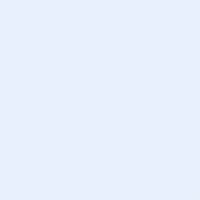 